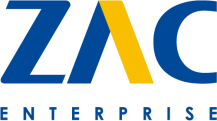 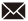 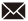 次の通り、投資促進税制の証明書の発行を依頼します。＜申請書記入者情報＞　※本申請書に関してオロからご連絡を差し上げる際の連絡先をご記入ください。＜納入年月・設置場所＞　※証明書の記載項目ですので必ずご記入ください。＜証明書 発送先＞　※発行した証明書を送付する宛先をご記入ください。上記「申請者情報」と同じ※発送先が申請者情報と異なる場合は下記にご記入ください。※証明書発行には数か月かかることがございます。申告に間に合うようお早めに申請下さい。【お問い合せ先】 株式会社オロ マーケティンググループ「経営強化設備証明書発行」担当　TEL：03-5843-0653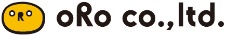 会社名住所〒〒〒〒部署名役職氏名TELE-mailE-mail設置場所（事業所名）※ZACを使用する企業名をご記入ください。設置場所（所在地）会社名住所〒〒〒部署名役職氏名TELオロ管理項目担当承認証明書発行手続き証明書発送